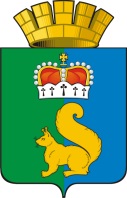 ПОСТАНОВЛЕНИЕАДМИНИСТРАЦИИ ГАРИНСКОГО ГОРОДСКОГО ОКРУГАПОСТАНОВЛЯЮ:Утвердить план проведения проверок соблюдения земельного законодательства на 2020 год в отношении физических лиц в рамках осуществления муниципального земельного контроля на территории Гаринского городского округа (прилагается).Настоящее постановление опубликовать (обнародовать).3.  Контроль за исполнением настоящего постановления возложить на заместителя главы  администрации Гаринского городского округа Егорычева И.А.УТВЕРЖДЕНпостановлением администрации Гаринского городского округаот 19.06.2019г № 255План проведения плановых проверок соблюдения земельного законодательства в отношении физических лиц в рамках осуществления муниципального земельного контроля на территории Гаринского городского округа на 2020 год19.06. 2019 г.п.г.т. Гари19.06. 2019 г.п.г.т. Гари№ 255№ 255Об утверждении плана проведения проверок соблюдения земельного законодательства на 2020 год в отношении физических лиц в рамках осуществления муниципального земельного контроля на территории Гаринского городского округа Об утверждении плана проведения проверок соблюдения земельного законодательства на 2020 год в отношении физических лиц в рамках осуществления муниципального земельного контроля на территории Гаринского городского округа В соответствии с Земельным кодексом Российской Федерации,  Федеральным законом от 06.10.2003 № 131-ФЗ «Об общих принципах организации местного самоуправления в Российской Федерации»,  Решением Думы Гаринского городского округа от 26.11.2015г  № 498/53 «Об утверждении Положения о муниципальном земельном контроле на территории Гаринского городского округа», руководствуясь ст. 28 Устава Гаринского городского округа, В соответствии с Земельным кодексом Российской Федерации,  Федеральным законом от 06.10.2003 № 131-ФЗ «Об общих принципах организации местного самоуправления в Российской Федерации»,  Решением Думы Гаринского городского округа от 26.11.2015г  № 498/53 «Об утверждении Положения о муниципальном земельном контроле на территории Гаринского городского округа», руководствуясь ст. 28 Устава Гаринского городского округа, В соответствии с Земельным кодексом Российской Федерации,  Федеральным законом от 06.10.2003 № 131-ФЗ «Об общих принципах организации местного самоуправления в Российской Федерации»,  Решением Думы Гаринского городского округа от 26.11.2015г  № 498/53 «Об утверждении Положения о муниципальном земельном контроле на территории Гаринского городского округа», руководствуясь ст. 28 Устава Гаринского городского округа, В соответствии с Земельным кодексом Российской Федерации,  Федеральным законом от 06.10.2003 № 131-ФЗ «Об общих принципах организации местного самоуправления в Российской Федерации»,  Решением Думы Гаринского городского округа от 26.11.2015г  № 498/53 «Об утверждении Положения о муниципальном земельном контроле на территории Гаринского городского округа», руководствуясь ст. 28 Устава Гаринского городского округа, В соответствии с Земельным кодексом Российской Федерации,  Федеральным законом от 06.10.2003 № 131-ФЗ «Об общих принципах организации местного самоуправления в Российской Федерации»,  Решением Думы Гаринского городского округа от 26.11.2015г  № 498/53 «Об утверждении Положения о муниципальном земельном контроле на территории Гаринского городского округа», руководствуясь ст. 28 Устава Гаринского городского округа, Глава       Гаринского городского округа                С.Е.Величко№ ппФИО физического лицаНаименование объекта/кадастровый номер объектаАдрес местонахождения объектаЦель проведения проверки/основания проведенияДата проведения проверки/срок проведения проверки (дней)Форма проведения проверки 1Безденежных Наталья АлександровнаЗемельный участок/ б/нСвердловская область, Гаринский район, пгт.Гари, ул.Юбилейная,15Соблюдение требований земельного законодательства / плановая3 квартал 2020 года/ 20Документарная и выездная2Туев Валерий ПетровичЗемельный участок/ 66:10:1501003:167Свердловская область, Гаринский район, пгт.Гари, ул.Колхозная,25Соблюдение требований земельного законодательства / плановая3 квартал 2020 года/ 20Документарная и выездная3Енуленко Владимир ВенедиктовичЗемельный участок/ б/нСвердловская область, Гаринский район, пгт.Гари, ул.Советская,45Соблюдение требований земельного законодательства / плановая3 квартал 2020 года/ 20Документарная и выездная4Карманович Андрей НиколаевичЗемельный участок/ б/нСвердловская область, Гаринский район, пгт.Гари, ул.Юбилейная,29Соблюдение требований земельного законодательства / плановая3 квартал 2020 года/ 20Документарная и выездная5Поспелова Вера ПавловнаЗемельный участок/ 66:10:1501002:109Свердловская область, Гаринский район, пгт.Гари, ул.50 лет Победы,13Соблюдение требований земельного законодательства / плановая3 квартал 2020 года/ 20Документарная и выездная